9B UNIT 7 FINAL PROJECT:  Article Presentation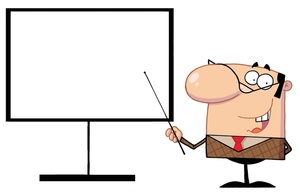 W-2: Write informative/explanatory texts to examine and convey complex ideas, concepts, and information clearly and accurately through the effective selection, organization, and analysis of content.SL-5: Make strategic use of digital media (e.g., textual, graphical, audio, visual, and interactive elements) in presentations to enhance understanding of findings, reasoning, and evidence and to add interest.Create a presentation of your essay/article in your GOOGLE DRIVE (click on “new” “presentation”)Create a Title SlideIntroduce your article and the MAIN IDEAIntroduce three CLAIMS the author makes to support their THESIS (one slide per claim)Use at least one relevant image on each slide.Imbed at least one VIDEO which further supports the point the author is trying to make.Create a SOURCES CITED slide at the end of your presentation.Must be a minimum of 7 slides